Как укрепить иммунитет?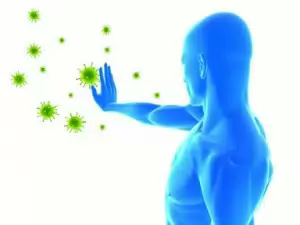    Организм человека постоянно находится в непосредственном контакте (через воздух, воду, почву, пищу) с самыми разными генетически чужеродными организмами. Это – микробы, вирусы и бактерии, которые стремятся проникнуть в организм человека для того, чтобы получать необходимые для их жизнедеятельности элементы: пищевые вещества и продукты энергетического обмена. Важнейшим фактором выживания человеческого организма является его система самозащиты и от врагов внутренних – клеток, выходящих из-под организменного контроля, то есть опухолевых клеток. Таким образом, состояние нашего здоровья зависит от того, насколько надежен механизм внешней и внутренней безопасности нашего организма.Почему нарушается работа иммунитета? Различные виды иммунологических нарушений в организме (или иммунодефицитные состояния) могут формироваться по ряду причин: 1. Наличие хронических заболеваний; 2. Генетическая предрасположенность, т.е. наличие у ближайших родственников аллергических, аутоиммунных или онкологических заболеваний; 3. Состояние после операций, выполненных на органах иммунной системы: удаление небных миндалин, вилочковой железы, селезенки, аппендикса и др. 4. Воздействие вредных факторов окружающей среды, таких как свободные радикалы, радиация, электромагнитное излучение; 5. Воздействие вредных производственных факторов (контакт с солями тяжелых металлов, радионуклидами); 6. Нерациональное питание (например дефицит белков, овощей и фруктов, содержащих антиоксиданты, витамины, микроэлементы); 7. Длительный дисбактериоз кишечника; 8. Необоснованно длительный прием препаратов, влияющих на иммунитет (гормональные препараты, иммуномодуляторы); 9. Хронический стресс (физический или эмоциональный); 10. Хронические интоксикации (алкоголизм, курение, наркомания).Поскольку иммунитет – это целая система, на которую оказывает влияние огромное количество факторов, то и повысить иммунитет можно, укрепив весь организм в целом для этого необходимо соблюдать следующие правила:  1.Правильное полноценное сбалансированное питание.    Еда должна быть, по возможности, приготовленной. Если это мясо, то пусть оно будет отварным, тушеным и даже жаренным, но это будет кусок мяса, а не колбасы или какой-то копчености.   Обязательное употребление сырых овощей и фруктов, кисломолочных продуктов, поскольку они способствуют нормализации кишечной флоры.  Пожалуйста, не ешьте супы в пакетиках, пластиковых стаканчиках, чипсы и помните, что кока-кола не может быть диетической, а колбаса –докторской. Для повышения иммунитета важно насыщать организм всеми необходимыми веществами (витаминами, макро-и микроэлемантами, ненасыщенными жирными кислотами). 2.Закаливание (влажное обтирание, ножные ванны, обливание, контрастный душ, бассейн) – все это тренирует способность организма к терморегуляции, являясь мощным эффектом повышения иммунитета.    Закаливание необходимо начинать поэтапно с 1 минуты проведения процедуры, постепенно доводя до 5-10 минут.3.Забудьте про гиподинамию.    При гимнастике, беге, пеших прогулках изменяется химический состав крови, активизируется кроветворение и иммунитет, что приводит к более быстрому обновлению и омоложению состава лейкоцитов крови, обеспечивающих иммунную защиту организма.4.Соблюдайте общую гигиену, а так же гигиену полости рта и горла.    Плавайте, ходите в баню, избавляйтесь от грязи на лице и теле.   Полощите рот и горло утром, вечером и после каждого приема пищи. 5.Если Вы курите, употребляете наркотики или злоупотребляете алкоголем-прекратите.   Длительные интоксикации пагубно влияют на клетки иммунной системы и значительно увеличивают риск развития иммунодефицитных состояний, усугубляя течение острых и хронических заболеваний. 6.Избегайте стрессовых ситуаций.    Слабые раздражители тренируют организм, а вот длительный стресс влечет за собой выброс особых гормонов, которые угнетают иммунную систему. Если человек расстроен, подавлен, то он более уязвим для всевозможных бактерий, вирусов и др.7.Соблюдайте режим сна и отдыха.  Обязательно высыпайтесь, для этого желательно ложиться и вставать в одно и то же время. Переутомление и недосыпание – шаг навстречу иммунодефициту.8.Не занимайтесь самолечением.  Нельзя длительно, бесконтрольно принимать медикаментозные препараты, влияющие на иммунитет, это может привести к аутоиммунным заболеваниям, спровоцировать аллергию. Все должно быть в пределах физиологической нормы. Даже осенью и весной всем поголовно подстегивать свой иммунитет не надо. Если иммунная система нормально работает, не трогайте ее!Если Вы будете выполнять все вышеперечисленные рекомендации, то сможете без труда укрепить свой иммунитет и значительно продлить свою жизнь!Для того чтобы выяснить, нужно ли именно вам укреплять свой иммунитет, есть простые критерии: 1.частые вирусные и бактериальные инфекции (у взрослых чаще 5 раз в год, у детей – больше 6), протекающие более 2 недель; 2.длительная повышенная субфебрильная (37-37,5С) температура; 3.расстройство работы желудочно-кишечного тракта; 4.быстрая утомляемость, слабость, вялость; 5.частые обострения хронических заболеваний; 6.наличие аллергических, аутоиммунных или онкологических заболеваний.В случае появившихся подозрений относительно слабости вашего иммунитета необходимо обращаться к врачу-иммунологу. Важно понимать, что современная диагностика расстройств иммунной системы и их коррекция может предотвратить развитие многих из перечисленных болезней, а если заболевание уже имеется, способствовать более эффективному лечению.